À COMISSÃO DE PÓS-GRADUAÇÃO DO IQSC/USP                                       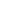 Tendo o(a) meu(minha) orientado(a) cumprido todas as exigências regimentais, solicito a FIXAÇÃO DA COMISSÃO JULGADORA para a apresentação pública de dissertação/tese.Nome do(a) aluno(a):_________________________________________________________Nº USP: ____________________Nome do(a) Orientador(a): _____________________________________________________Curso:[    ] Mestrado[    ] Doutorado[    ] Doutorado DiretoÁrea de Concentração:[    ] Físico-Química[    ] Química Analítica e Inorgânica[    ] Química Orgânica e BiológicaTítulo da dissertação/tese: 	sugerindo a data de ____/____/____, horário: ____:____, na Sala ________________,(Verifique a disponibilidade da sala na intranet. Faça a sua reserva antecipadamente!)bem como sugerindo os seguintes nomes para integrarem a comissão julgadora:(Solicita-se a indicação de pelo menos 10 nomes para o mestrado e de pelo menos 15 nomes para o doutorado.)Nome completo / e-mail / Instituição / Vínculo (professor, pesquisador,.....)Para docentes externos ao IQSC que não tenham Lattes – anexar o Curriculum vitaeNome: __________________________________________________________________e-mail: _____________________________________________________________________Instituição: 	Vínculo: _____________________Nome: __________________________________________________________________e-mail: _____________________________________________________________________Instituição: 	Vínculo: _____________________Nome: __________________________________________________________________e-mail: _____________________________________________________________________Instituição: 	Vínculo: _____________________Nome: __________________________________________________________________e-mail: _____________________________________________________________________Instituição: 	Vínculo: _____________________Nome: __________________________________________________________________e-mail: _____________________________________________________________________Instituição: 	Vínculo: _____________________Nome: __________________________________________________________________e-mail: _____________________________________________________________________Instituição: 	Vínculo: _____________________Nome: __________________________________________________________________e-mail: _____________________________________________________________________Instituição: 	Vínculo: _____________________Nome: __________________________________________________________________e-mail: _____________________________________________________________________Instituição: 	Vínculo: _____________________Nome: __________________________________________________________________e-mail: _____________________________________________________________________Instituição: 	Vínculo: _____________________Nome: __________________________________________________________________e-mail: _____________________________________________________________________Instituição: 	Vínculo: _____________________Nome: __________________________________________________________________e-mail: _____________________________________________________________________Instituição: 	Vínculo: _____________________Nome: __________________________________________________________________e-mail: _____________________________________________________________________Instituição: 	Vínculo: _____________________Nome: __________________________________________________________________e-mail: _____________________________________________________________________Instituição: 	Vínculo: _____________________Nome: __________________________________________________________________e-mail: _____________________________________________________________________Instituição: 	Vínculo: _____________________Nome: __________________________________________________________________e-mail: _____________________________________________________________________Instituição: 	Vínculo: _____________________Justificativa para indicação de membro  específico (caso seja necessário):________________________________________________________________________________________________________________________________________________________________________________________________________________________________________________  São Carlos, _____/_____/_______		                           Assinatura do Aluno                    Assinatura do OrientadorIMPORTANTE: Alunos que queiram manter a dissertação ou tese em acervo reservado por um período de até dois anos, renovável uma vez pelo mesmo período, devem entregar o pedido no momento do depósito, conforme § 3º do artigo 83 da Resolução Nº 7493, de 27 de março de 2018. Para realização do depósito digital, além de preencher os campos obrigatórios, é necessário inserir os seguintes arquivos no Sistema Janus:Formulário de dados para o relatório CAPES e Biblioteca Digital. Formulário de fixação da comissão julgadora. Esse documento deve ser inserido em dois locais: a) sugestão de comissão julgadora feita pelo orientador e b) Anuência de depósito pelo orientadorArquivo completo da dissertação/tese em .pdfRelatório de plágio (Turnitin)Declaração dos seminários assistidos/apresentadoA documentação entregue será analisada no mês seguinte pela CPG. As bancas devem ser marcadas a partir do dia 10 do mês seguinte àquele no qual a documentação será analisada.Ex.: entregando a documentação até o final de janeiro, ela será analisada em fevereiro. A data da banca pode ser a partir do dia 10 de março.